МИНИстерство образования и наукиРоссийской федерацииФЕДЕРАЛЬНОЕ ГОСУДАРСТВЕННОЕ АВТОНОМНОЕ ОБРАЗОВАТЕЛЬНОЕ УЧРЕЖДЕНИЕ ВЫСШЕГО ОБРАЗОВАНИЯ«РОССИЙСКиЙ ГОСУДАРСТВЕННЫЙ ПРОФЕСИОНАЛЬНО-ПЕДАГОГИЧЕСКИЙ УНИВЕРСИТЕТ»ИНСТИТУТ НЕПРЕРЫВНОГО ОБРАЗОВАНИЯнаучный центр Российской академии образования на базе ргппуМашиностроителей ул., д.11. Екатеринбург, 620012Информационное письмоо проведении Международной заочной научно-практической конференции «НЕПРЕРЫВНОЕ ОБРАЗОВАНИЕ: ТЕОРИЯ И ПРАКТИКА РЕАЛИЗАЦИИ»22 января 2018 г., ЕкатеринбургЭлектронная версия сборника материалов конференции размещается в Научной электронной библиотеке (eLibrary.ru) и включается в Российский индекс научного цитирования (РИНЦ)Цель конференции: обсуждение современного состояния и перспектив дальнейшего развития теории и практики непрерывного образования как условия устойчивого развития личности и общества. Задачи конференции:развитие научно-исследовательской и инновационной деятельности в области непрерывного профессионального образования;расширение международного междисциплинарного и межкультурного сотрудничества педагогов, исследователей и организаторов системы образования в области непрерывного образования;содействие формированию всемирной и национальных сетей образовательных учреждений, предоставляющих человеку возможность образования на протяжении всей его жизни;обмен опытом в области открытого непрерывного и сетевого образования на основе использования методов и технологий электронного и мобильного обучения, инновационных образовательных и инструментальных технологий.Программный комитет конференцииПредседатель: Е.М. Дорожкин – доктор педагогических наук, профессор, действительный член Международной академии наук педагогического образования.Члены программного комитета:Е.Ю. Щербина – кандидат экономических наук, и.о. проректора по образованию;О.Б. Акимова – доктор филологических наук, профессор, зав. кафедрой методологии профессионально-педагогического образования, Академик Международной академии наук педагогического образования;Н.В. Ломовцева – кандидат педагогических наук, доцент, директор Института непрерывного образования; Л.М. Андрюхина – доктор философских наук, профессор, ученый секретарь научного Центра Российской академии образования на базе РГППУ;М.А. Капшутарь – кандидат педагогических наук, зав. аспирантурой и докторантурой.Информационная поддержка конференции:С.В. Ченушкина – руководитель Центр web-технологий и программирования;К.М. Заречнева – руководитель Центр дистанционных образовательных технологий и электронного обученияНаправления конференции:Теоретико-методологические проблемы непрерывного образования.Непрерывное образование в современном мире: методология исследования и проектирования.Непрерывное образование как образование взрослых (андрагогический аспект).Непрерывное профессиональное образование.Непрерывное инклюзивное образование людей с ограниченными возможностями здоровья.Непрерывное образование как педагогическая система.Кадровые и методические ресурсы непрерывного образования.Технологии электронного обучения в системе непрерывного образования.Духовно-нравственные, этические и демократические ценности в контексте воспитания в непрерывном образовании (аксиологические основания непрерывного образования).Непрерывное образование молодежи и рынок труда. Инновационный менеджмент непрерывного образования.Публикация материаловВ электронный сборник материалов включаются работы, представленные авторами с подтверждением об оплате за участие в конференции до 10 января 2018 г.Выполнение оплаты является необходимым условием публикации материалов.Вместе с материалами статьи в оргкомитет необходимо представить:- регистрационную форму участника конференции (см. Приложение);- скан-копию квитанции об оплате.Оплата: 900 руб., включает расходы на подготовку электронной версии сборника, публикацию в Научной электронной библиотеке eLibrary.ru и оформление сертификата участника конференции. Для сотрудников, магистрантов и аспирантов ФГАО ВО РГППУ оплата составляет 500 руб.	Материалы статьи, регистрационную форму участника, скан-копию квитанции об оплате необходимо направить до 10 января 2018 г. в оргкомитет по эл.адресу: marina-kapshutar@mail.ruКонтакты:(343) 221-19-08 - Ломовцева Наталья Викторовна(343) 221-46-17 - Капшутарь Марина АнатольевнаОплата за участие в конференции производится по реквизитам:Получатель: РГППУр/счет 40503810316600000001 в ПАО СКБ-Банк
кор/счет 30101810800000000756 
БИК 046577756ИНН 6663019889
КПП 668601001
ОКПО 04792038
ОКТМО 65701000001
ОКОГУ 1322500
ОКАТО 65401385000
ОКВЭД 80.30  
ОКФС 12
ОКОПФ 20901
ОГРН 1026605617202Необходимо указать назначение платежа: «За участие в конференции «Непрерывное образование», Ф.И.О. участника.Требования к оформлению статейВ сборнике размещаются оригинальные, ранее не опубликованные статьи с авторской правкой. ОБЪЕМ СТАТЬИ: 5 СТРАНИЦ ФОРМАТА А4.Материалы принимаются по электронной почте marina-kapshutar@mail.ru  в виде прикрепленных файлов (в строке «тема» указать» Конференция Непрерывное образование и прикрепить необходимые файлы). Прикрепленные к письму файлы называют по фамилии первого автора с добавление – «регистрационная форма», - «статья», - «оплата» (например, Иванов - регистрационная форма, Иванов – статья, Иванов – оплата).Текст статьи выполняется в редакторе Microsoft Word. Размер бумаги - А4, ориентация книжная. Все поля по 2,5 см. Шрифт: гарнитура «Times New Roman», кегль 14. Абзац: первая строка – отступ 1.25 см.; межстрочный интервал полуторный, выравнивание по ширине. Ссылки на литературу приводятся в тексте статьи в квадратных скобках.Оформление заголовка на русском и английском языках, индекс УДК, И.О.Фамилия автора (авторов) прямым жирным шрифтом; название организации (полностью) город, адрес эл. почты жирным курсивом; название статьи заглавными буквами прямым жирным шрифтом. В конце заголовков точки не допускаются.Аннотация и ключевые слова на русском и английском языках до 200 знаков.Список литературы приводится в конце статьи и строится в алфавитном порядке (по начальной букве фамилии автора). Ф.И.О. первого автора выделяется курсивом.Пример оформления	УДК 378.048.2									       М.А. Капшутарь									          M.A. Kapshutar					        ФГАОУ ВО «Российский государственный 	                 профессионально-педагогический университет, г. Екатеринбург		                  Russian state vocational pedagogical university, Ekaterinburg								     marina-kapshutar@mail.ruПОДГОТОВКА АСПИРАНТОВ И РЫНОК ТРУДА: ПРОБЛЕМА СООТВЕТСТВИЯTRAINING OF GRADUATE STUDENTS AND THE LABOUR MARKET: THE PROBLEM OF COMPLIANCEАннотация. В статье анализируется состояние подготовки кадров высшей квалификации в аспирантуре. Рассматриваются современные рынки труда для выпускников аспирантуры и необходимые для них компетенции. Предлагается  принцип универсальности в формировании образовательных программ аспирантуры.Abstract: The article is concerned with the state of training top-qualification personnel within the framework of postgraduate studies. The modern labor markets for graduates of a postgraduate study and competences, necessary for them, are considered. The principle of universality in forming of educational programs of a postgraduate study is offered.Ключевые слова: аспирантура, Федеральный государственный образовательный стандарт высшего образования, компетенция, рынок труда, универсальность образовательной программы.Keywords:	postgraduate studies, Federal state educational standards for higher education, competence, labor market, universality of the educational program.Система образования является одной из важнейших составляющих инновационного потенциала развития экономики. А подготовка кадров высшей квалификации становится серьезным фактором ее дальнейшего инновационного развития [5, с. 47]. Сама деятельность аспирантов в части проведения научных исследований и подготовки диссертационной работы представляет собой особую форму реализации технологии инновационной деятельности. Список литературыГвильдис Т.Ю. Опыт и результаты апробации универсально-ориентированной образовательной программы подготовки научно-педагогических кадров в аспирантуре // Научно-теоретический журнал «Ученые записки». 2015. № 2 (120). С.38-43.Индикаторы образования: 2016: статистический сборник/ Л.М. Гохберг, И.Ю. Забатурина, Н.В. Ковалева и др. Нац. исслед.ун-т «Высшая школа экономики». – М.: НИУ ВШЭ, 2016. – 320 с. 										ПриложениеРегистрационная форма участникаМеждународнойнаучно-практической конференции«НЕПРЕРЫВНОЕ ОБРАЗОВАНИЕ: ТЕОРИЯ И ПРАКТИКА РЕАЛИЗАЦИИ»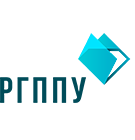 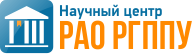 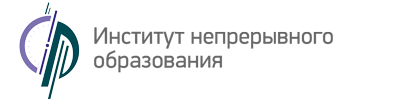 Фамилия, имя, отчество участника (-ов)ДолжностьУченая степеньУченое званиеНаименование организации (полностью)Контактные телефоны (раб., сот.)E-mailНазвание статьиСоавторыДата отправления, номер перевода, сумма